Publicado en Ciudad de México el 30/07/2018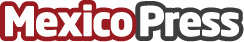 Teneo lanza servicio de Monitoreo de la Experiencia Digital con RiverbedNuevo aprovechamiento del servicio. La tecnología de Riverbed ayuda a Teneo a proporcionar monitoreo automático de la experiencia del usuario desde la perspectiva del dispositivoDatos de contacto:Flor CarrenoAgencia de Relaciones Públicas56152196Nota de prensa publicada en: https://www.mexicopress.com.mx/teneo-lanza-servicio-de-monitoreo-de-la Categorías: Hardware E-Commerce Software Dispositivos móviles Ciudad de México http://www.mexicopress.com.mx